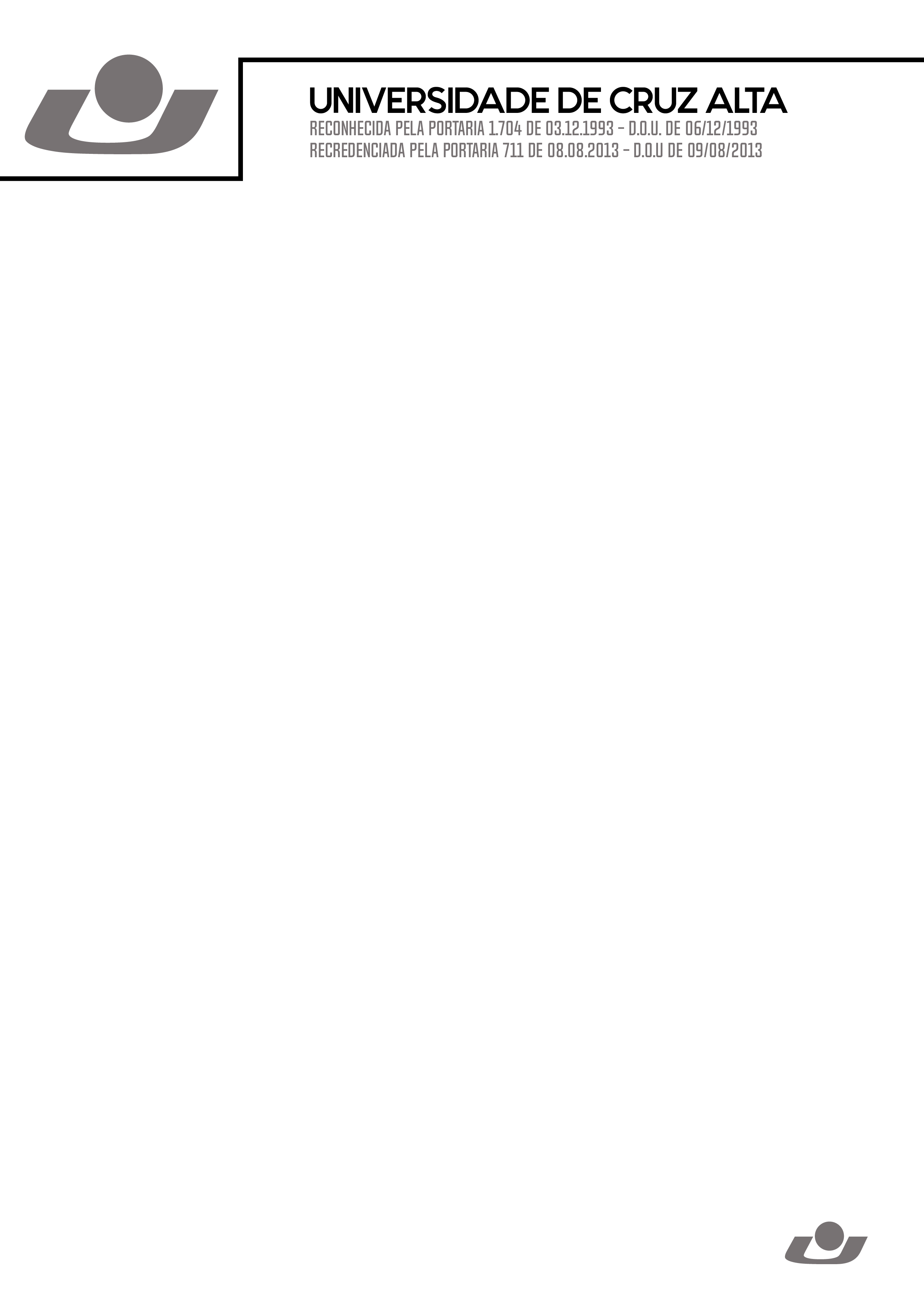                CENTRO DE CIÊNCIAS HUMANAS E SOCIAIS – CCHS          CURSO DE GRADUAÇÃO EMDIREITONÚCLEO DE ATIVIDADES COMPLEMENTARES (NAC)REGISTRO PARA HORAS DE ENSINO – LIVES DO CURSOAcadêmico(a): __________________________________________________________Atenção: essa ficha deve ser enviada em até 24 horas após a realização e participação na Live, para o e-mail: (nacdireitounicruz@gmail.com).TÍTULO DA LIVEDATA DA REALIZAÇÃOPROFESSORES QUE REALIZARAM A LIVEBREVES APONTAMENTOS SOBRE OS ASSUNTOS DISCUTIDOS NA LIVEBREVES APONTAMENTOS SOBRE OS ASSUNTOS DISCUTIDOS NA LIVEBREVES APONTAMENTOS SOBRE OS ASSUNTOS DISCUTIDOS NA LIVE